ЧЕРКАСЬКА ОБЛАСНА РАДАГОЛОВАР О З П О Р Я Д Ж Е Н Н Я07.12.2021                                                                                       № 532-рПро нагородження Почесноюграмотою Черкаської обласної радиВідповідно до статті 56 Закону України «Про місцеве самоврядування
в Україні», рішення обласної ради від 25.03.2016 № 4-32/VІІ «Про Почесну грамоту Черкаської обласної ради» (зі змінами):1. Нагородити Почесною грамотою Черкаської обласної ради:за сумлінну працю, високий професіоналізм та з нагоди Дня місцевого самоврядування:2. Контроль за виконанням розпорядження покласти на заступника керуючого справами, начальника загального відділу виконавчого апарату обласної ради ГОРНУ Н.В. і управління юридичного забезпечення та роботи з персоналом виконавчого апарату обласної ради.Перший заступник голови	                                              Р. СУЩЕНКО                                                                                 ГРАДІНОВИЧАФедора Григоровича–депутата Михайлівської сільської ради, водія КНП «Центр первинної медико-санітарної допомоги» Кам'янської міської ради;ДМИТРЕНКАВолодимира Петровича–депутата Михайлівської сільської ради, інженера ТОВ «Олімп»;КОСЕНКАІвана Івановича–члена виконавчого комітету Михайлівської сільської ради, виконавчого директора
ТОВ «Олімп»;ЛУЦЕНКОНаталію Андріївну–секретаря Михайлівської сільської ради;УДАЛОВАМиколу Сергійовича–члена виконавчого комітету Михайлівської сільської ради, начальника дорожньо-будівельної дільниці ТОВ «Ростдорстрой».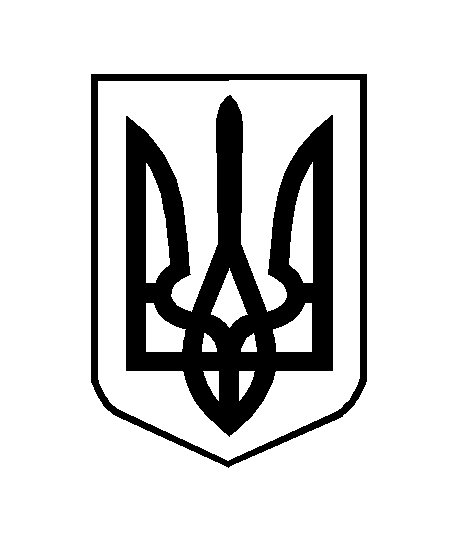 